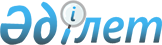 Аудандық Мәслихаттың 2009 жылғы 22 желтоқсандағы "2010-2012 жылдарға арналған аудандық бюджет туралы" N 19/192 шешіміне өзгерістер енгізу туралы
					
			Күшін жойған
			
			
		
					Қарағанды облысы Қарқаралы ауданының мәслихатының 2010 жылғы 29 шілдедегі XXIII сессиясының N 23/242 шешімі. Қарағанды облысы Қарқаралы ауданының Әділет басқармасында 2010 жылғы 9 тамызда N 8-13-86 тіркелді. Күші жойылды - Қарағанды облысы Қарқаралы ауданының мәслихат аппаратының 2011 жылғы 06 сәуірдегі N 30 хатымен      Ескерту. Күші жойылды - Қарағанды облысы Қарқаралы ауданының мәслихат аппаратының 2011.04.06 N 30 хатымен.

      Қазақстан Республикасының 2008 жылғы 4 желтоқсандағы Бюджет кодексіне, Қазақстан Республикасының 2001 жылғы 23 қаңтардағы "Қазақстан Республикасындағы жергілікті мемлекеттік басқару және өзін-өзі басқару туралы" Заңына сәйкес, аудандық Мәслихат ШЕШІМ ЕТТІ:



      1. Қарқаралы аудандық Мәслихаттың 2009 жылғы 22 желтоқсандағы "2010-2012 жылдарға арналған аудандық бюджет туралы" N 19/192 шешіміне (нормативтік құқықтық актілердің мемлекеттік тіркеу Тізіліміне - N 8-13-72 болып тіркелген, "Қарқаралы" газетінің 2009 жылғы 26 желтоқсандағы N 101-104 (10849) сандарында жарияланған), Қарқаралы аудандық Мәслихаттың 2010 жылғы 23 ақпандағы "Аудандық Мәслихаттың 2009 жылғы 22 желтоқсандағы "2010-2012 жылдарға арналған аудандық бюджет туралы" N 19/192 шешіміне өзгерістер енгізу туралы" N 21/218 шешімімен (нормативтік құқықтық актілердің мемлекеттік тіркеу Тізіліміне - N 8-13-79 болып тіркелген, "Қарқаралы" газетінің 2010 жылғы 13 наурыздағы N 21-22 (10869) сандарында жарияланған), Қарқаралы аудандық Мәслихаттың 2010 жылғы 15 сәуірдегі "Аудандық Мәслихаттың 2009 жылғы 22 желтоқсандағы "2010-2012 жылдарға арналған аудандық бюджет туралы" N 19/192 шешіміне өзгерістер мен толықтырулар енгізу туралы" N 22/228 шешімімен (нормативтік құқықтық актілердің мемлекеттік тіркеу Тізіліміне-N 8-13-80 болып тіркелген, "Қарқаралы" газетінің 2010 жылғы 1 мамырдағы N 35-36 (10885) сандарында жарияланған) өзгерістер мен толықтырулар енгізілген, келесі өзгерістер енгізілсін:



      1) 1 тармақтың:

      1) тармақшада:

      "3515968" сандары "3530968" сандарына ауыстырылсын;

      "307061" сандары "317625" сандарына ауыстырылсын;

      "2755" сандары "2827" сандарына ауыстырылсын;

      "1478" сандары "5842" сандарына ауыстырылсын;

      2) тармақшада:

      "3579406" сандары "3594406" сандарына ауыстырылсын;



      2) 23 тармақтың:

      алтыншы абзацтағы "2575" сандары "3075" сандарына ауыстырылсын;

      сегізінші абзацтағы "10640" сандары "10140" сандарына ауыстырылсын;



      3) көрсетілген шешімнің 1, 4, 6 қосымшалары осы шешімнің 1, 2, 3 қосымшаларына сәйкес жаңа редакцияда мазмұндалсын.



      2. Осы шешім 2010 жылдың 1 қаңтарынан бастап қолданысқа енеді.      23 сессия төрағасы                         Қ. Ғабдуллин      Аудандық Мәслихат хатшысы                  О. Жүкібаев

2010 жылғы 29 шілдедегі N 23/242

Қарқаралы аудандық

Мәслихатының шешіміне

1 қосымша2009 жылғы 22 желтоқсандағы N 19/192

Қарқаралы аудандық

Мәслихатының шешіміне

1 қосымша

2010 жылға арналған аудандық бюджет

2010 жылғы 29 шілдедегі N 23/242

Қарқаралы аудандық

Мәслихатының шешіміне

2 қосымша2009 жылғы 22 желтоқсандағы N 19/192

Қарқаралы аудандық

Мәслихатының шешіміне

4 қосымша

2010 жылға арналған нысаналы трансферттер мен кредиттер

2010 жылғы 29 шілдедегі N 23/242

Қарқаралы аудандық

Мәслихатының шешіміне

N 3 қосымша2009 жылғы 22 желтоқсандағы N 19/192

Қарқаралы аудандық

Мәслихатының шешіміне

6 қосымша

Қала, кент, селолық (ауылдық) округтердің 2010 жылға арналған бюджеттік бағдарламалары      кестенің жалғасы      кестенің жалғасы      кестенің жалғасы      кестенің жалғасы      кестенің жалғасы      кестенің жалғасы      кестенің жалғасы      кестенің жалғасы
					© 2012. Қазақстан Республикасы Әділет министрлігінің «Қазақстан Республикасының Заңнама және құқықтық ақпарат институты» ШЖҚ РМК
				СанатыСанатыСанатыСанатыСомасы (мың теңге)СыныбыСыныбыСыныбыСомасы (мың теңге)Ішкі сыныбыІшкі сыныбыСомасы (мың теңге)АтауыСомасы (мың теңге)12345I. Кiрiстер35309681Салықтық түсiмдер31762501Табыс салығы998002Жеке табыс салығы9980003Әлеуметтiк салық1055241Әлеуметтiк салық10552404Меншiкке салынатын салықтар787781Мүлiкке салынатын салықтар542593Жер салығы49504Көлiк құралдарына салынатын салық150695Бiрыңғай жер салығы450005Тауарларға, жұмыстарға және қызметтерге салынатын iшкi салықтар309272Акциздер13943Табиғи және басқа да ресурстарды пайдаланғаны үшін түсетiн түсiмдер275974Кәсiпкерлiк және кәсiби қызметті жүргізгені үшін алынатын алымдар193608Заңдық мәнді іс-әрекеттерді жасағаны және (немесе) оған уәкілеттігі бар мемлекеттік органдар немесе лауазымды адамдар құжаттар бергені үшін алынатын міндетті төлемдер25961Мемлекеттiк баж25962Салықтық емес түсiмдер282701Мемлекеттік меншіктен түсетін кірістер21045Мемлекет меншігіндегі мүлікті жалға беруден түсетін кірістер210406Басқа да салықтық емес түсімдер7231Басқа да салықтық емес түсімдер7233Негiзгі капиталды сатудан түсетiн түсімдер584201Мемлекеттік мекемелерге бекітілген мемлекеттік мүлікті сату84203Жердi және материалдық емес активтердi сату50001Жердi сату50004Трансферттердің түсімдері320467402Мемлекеттiк басқарудың жоғары тұрған органдарынан түсетін трансферттер32046742Облыстық бюджеттен түсетiн трансферттер3204674Функционалдық топФункционалдық топФункционалдық топФункционалдық топФункционалдық топСомасы (мың тенге)Кіші функцияКіші функцияКіші функцияКіші функцияСомасы (мың тенге)Бюджеттік бағдарламалардың әкімшісіБюджеттік бағдарламалардың әкімшісіБюджеттік бағдарламалардың әкімшісіСомасы (мың тенге)БағдарламаБағдарламаСомасы (мың тенге)Атауы123456II. Шығындар359440601Жалпы сипаттағы мемлекеттiк қызметтер3357951Мемлекеттiк басқарудың жалпы функцияларын орындайтын өкiлдi, атқарушы және басқа органдар303243112Аудан (облыстық маңызы бар қала) мәслихатының аппараты13800001Аудан (облыстық маңызы бар қала) мәслихатының қызметін қамтамасыз ету жөніндегі қызметтер13800122Аудан (облыстық маңызы бар қала) әкімінің аппараты69461001Аудан (облыстық маңызы бар қала) әкімінің қызметін қамтамасыз ету жөніндегі қызметтер69461123Қаладағы аудан, аудандық маңызы бар қала, кент, ауыл (село), ауылдық (селолық) округ әкімінің аппараты219982001Қаладағы аудан, аудандық маңызы бар қаланың, кент, ауыл (село), ауылдық (селолық) округ әкімінің қызметін қамтамасыз ету жөніндегі қызметтер219862023Мемлекеттік органдарды материалдық-техникалық жарақтандыру1202Қаржылық қызмет17057452Ауданның (облыстық маңызы бар қаланың) қаржы бөлімі17057001Аудандық бюджетті орындау және коммуналдық меншікті (облыстық маңызы бар қала) саласындағы мемлекеттік саясатты іске асыру жөніндегі қызметтер14857003Салық салу мақсатында мүлікті бағалауды жүргізу292011Коммуналдық меншікке түскен мүлікті есепке алу, сақтау, бағалау және сату19085Жоспарлау және статистикалық қызмет15495453Ауданның (облыстық маңызы бар қаланың) экономика және бюджеттік жоспарлау бөлімі15495001Экономикалық саясатты, мемлекеттік жоспарлау жүйесін қалыптастыру және дамыту және ауданды (облыстық маңызы бар қаланы) басқару саласындағы мемлекеттік саясатты іске асыру жөніндегі қызметтер1549502Қорғаныс39621Әскери мұқтаждар3962122Аудан (облыстық маңызы бар қала) әкімінің аппараты3962005Жалпыға бірдей әскери міндетті атқару шеңберіндегі іс-шаралар396204Бiлiм беру16966081Мектепке дейiнгi тәрбие және оқыту60141471Ауданның (облыстық маңызы бар қаланың) білім, дене шынықтыру және спорт бөлімі60141003Мектепке дейінгі тәрбие ұйымдарының қызметін қамтамасыз ету601412Бастауыш, негізгі орта және жалпы орта білім беру1576734123Қаладағы аудан, аудандық маңызы бар қала, кент, ауыл (село), ауылдық (селолық) округ әкімінің аппараты1155005Ауылдық (селолық) жерлерде балаларды мектепке дейін тегін алып баруды және кері алып келуді ұйымдастыру1155471Ауданның (облыстық маңызы бар қаланың) білім, дене шынықтыру және спорт бөлімі1575579004Жалпы білім беру1523979005Балалар мен жеткіншектерге қосымша білім беру516009Бiлiм беру саласындағы өзге де қызметтер59733471Ауданның (облыстық маңызы бар қаланың) білім, дене шынықтыру және спорт бөлімі59733009Ауданның (облыстық маңызы бар қаланың) мемлекеттік білім беру мекемелер үшін оқулықтар мен оқу-әдiстемелiк кешендерді сатып алу және жеткізу15534010Аудандық (қалалық) ауқымдағы мектеп олимпиадаларын және мектептен тыс іс-шараларды өткiзу231016Өңірлік жұмыспен қамту және кадрларды қайта даярлау стратегиясын іске асыру шеңберінде білім беру объектілерін күрделі, ағымды жөндеу4396806Әлеуметтiк көмек және әлеуметтiк қамсыздандыру1908922Әлеуметтiк көмек164398451Ауданның (облыстық маңызы бар қаланың) жұмыспен қамту және әлеуметтік бағдарламалар бөлімі164398002Еңбекпен қамту бағдарламасы23183005Мемлекеттік атаулы әлеуметтік көмек37782006Тұрғын үй көмегі2500007Жергілікті өкілетті органдардың шешімі бойынша мұқтаж азаматтардың жекелеген топтарына әлеуметтік көмек19859010Үйден тәрбиеленіп оқытылатын мүгедек балаларды материалдық қамтамасыз ету624014Мұқтаж азаматтарға үйде әлеуметтiк көмек көрсету2524701618 жасқа дейінгі балаларға мемлекеттік жәрдемақылар32217017Мүгедектерді оңалту жеке бағдарламасына сәйкес, мұқтаж мүгедектерді міндетті гигиеналық құралдармен қамтамасыз етуге, және ымдау тілі мамандарының, жеке көмекшілердің қызмет көрсету15638019Ұлы Отан соғысындағы Жеңістің 65 жылдығына орай Ұлы Отан соғысының қатысушылары мен мүгедектеріне Тәуелсіз Мемлекеттер Достастығы елдері бойынша, Қазақстан Республикасының аумағы бойынша жол жүруін, сондай-ақ оларға және олармен бірге жүретін адамдарға Мәскеу, Астана қалаларында мерекелік іс-шараларға қатысуы үшін тамақтануына, тұруына, жол жүруіне арналған шығыстарын төлеуді қамтамасыз ету181020Ұлы Отан соғысындағы Жеңістің 65 жылдығына орай Ұлы Отан соғысының қатысушылары мен мүгедектеріне, сондай-ақ оларға теңестірілген, оның ішінде майдандағы армия құрамына кірмеген, 1941 жылғы 22 маусымнан бастап 1945 жылғы 3 қыркүйек аралығындағы кезеңде әскери бөлімшелерде, мекемелерде, әскери-оқу орындарында әскери қызметтен өткен, запасқа босатылған (отставка), "1941-1945 жж. Ұлы Отан соғысында Германияны жеңгенi үшiн" медалімен немесе "Жапонияны жеңгені үшін" медалімен марапатталған әскери қызметшілерге, Ұлы Отан соғысы жылдарында тылда кемінде алты ай жұмыс істеген (қызметте болған) адамдарға біржолғы материалдық көмек төлеу71679Әлеуметтiк көмек және әлеуметтiк қамтамасыз ету салаларындағы өзге де қызметтер26494451Ауданның (облыстық маңызы бар қаланың) жұмыспен қамту және әлеуметтік бағдарламалар бөлімі26494001Жергілікті деңгейде халық үшін әлеуметтік бағдарламаларды жұмыспен қамтуды қамтамасыз етуді іске асыру саласындағы мемлекеттік саясатты іске асыру жөніндегі қызметтер25484011Жәрдемақыларды және басқа да әлеуметтік төлемдерді есептеу, төлеу мен жеткізу бойынша қызметтерге ақы төлеу101007Тұрғын үй-коммуналдық шаруашылық1525621Тұрғын үй шаруашылығы17700472Ауданның (облыстық маңызы бар қаланың) құрылыс, сәулет және қала құрылысы бөлімі17700004Инженерлік коммуникациялық инфрақұрылымды дамыту және жайластыру177002Коммуналдық шаруашылық121709123Қаладағы аудан, аудандық маңызы бар қала, кент, ауыл (село), ауылдық (селолық) округ әкімінің аппараты5956014Елді мекендерді сумен жабдықтауды ұйымдастыру5956458Ауданның (облыстық маңызы бар қаланың) тұрғын үй-коммуналдық шаруашылығы, жолаушылар көлігі және автомобиль жолдары бөлімі47838030Өңірлік жұмыспен қамту және кадрларды қайта даярлау стратегиясын іске асыру шеңберінде инженерлік коммуникациялық инфрақұрылымды жөндеу және елді-мекендерді көркейту47838472Ауданның (облыстық маңызы бар қаланың) құрылыс, сәулет және қала құрылысы бөлімі67915006Сумен жабдықтау жүйесін дамыту679153Елді-мекендерді көркейту13153123Қаладағы аудан, аудандық маңызы бар қала, кент, ауыл (село), ауылдық (селолық) округ әкімінің аппараты13153008Елді мекендерде көшелерді жарықтандыру5220009Елді мекендердің санитариясын қамтамасыз ету4540010Жерлеу орындарын күтіп-ұстау және туысы жоқ адамдарды жерлеу1293011Елді мекендерді абаттандыру мен көгалдандыру210008Мәдениет, спорт, туризм және ақпараттық кеңістiк1553061Мәдениет саласындағы қызмет71509455Ауданның (облыстық маңызы бар қаланың) мәдениет және тілдерді дамыту бөлімі71509003Мәдени-демалыс жұмысын қолдау715092Спорт3284471Ауданның (облыстық маңызы бар қаланың) білім, дене шынықтыру және спорт бөлімі3284014Аудандық (облыстық маңызы бар қалалық) деңгейде спорттық жарыстар өткiзу1227015Әртүрлi спорт түрлерi бойынша аудан (облыстық маңызы бар қала) құрама командаларының мүшелерiн дайындау және олардың облыстық спорт жарыстарына қатысуы20573Ақпараттық кеңiстiк69168455Ауданның (облыстық маңызы бар қаланың) мәдениет және тілдерді дамыту бөлімі60395006Аудандық (қалалық) кiтапханалардың жұмыс iстеуi60395456Ауданның (облыстық маңызы бар қаланың) ішкі саясат бөлімі8773002Газеттер мен журналдар арқылы мемлекеттік ақпараттық саясат жүргізу жөніндегі қызметтер87739Мәдениет, спорт, туризм және ақпараттық кеңiстiктi ұйымдастыру жөнiндегi өзге де қызметтер11345455Ауданның (облыстық маңызы бар қаланың) мәдениет және тілдерді дамыту бөлімі6665001Жергілікті деңгейде тілдерді және мәдениетті дамыту саласындағы мемлекеттік саясатты іске асыру жөніндегі қызметтер6665456Ауданның (облыстық маңызы бар қаланың) ішкі саясат бөлімі4680001Жергілікті деңгейде ақпарат, мемлекеттілікті нығайту және азаматтардың әлеуметтік сенімділігін қалыптастыру саласында мемлекеттік саясатты іске асыру жөніндегі қызметтер4280003Жастар саясаты саласындағы өңірлік бағдарламаларды iске асыру40009Отын-энергетика кешенi және жер қойнауын пайдалану427169Отын-энергетика кешені және жер қойнауын пайдалану саласындағы өзге де қызметтер42716472Ауданның (облыстық маңызы бар қаланың) құрылыс, сәулет және қала құрылысы бөлімі42716009Жылу-энергетикалық жүйені дамыту4271610Ауыл, су, орман, балық шаруашылығы, ерекше қорғалатын табиғи аумақтар, қоршаған ортаны және жануарлар дүниесін қорғау, жер қатынастары8727971Ауыл шаруашылығы18926453Ауданның (облыстық маңызы бар қаланың) экономика және бюджеттік жоспарлау бөлімі2919099Республикалық бюджеттен берілетін нысаналы трансферттер есебінен ауылдық елді мекендер саласының мамандарын әлеуметтік қолдау шараларын іске асыру2919474Ауданның (облыстық маңызы бар қаланың) ауыл шаруашылығы және ветеринария бөлімі16007001Жергілікті деңгейде ауыл шаруашылығы және ветеринария саласындағы мемлекеттік саясатты іске асыру жөніндегі қызметтер11941004Мемлекеттік органдарды материалдық-техникалық жарақтандыру3956007Қаңғыбас иттер мен мысықтарды аулауды және жоюды ұйымдастыру1102Су шаруашылығы756749472Ауданның (облыстық маңызы бар қаланың) құрылыс, сәулет және қала құрылысы бөлімі756749012Сумен жабдықтау жүйесін дамыту7567496Жер қатынастары5395463Ауданның (облыстық маңызы бар қаланың) жер қатынастары бөлімі5395001Аудан (облыстық маңызы бар қала) аумағында жер қатынастарын реттеу саласындағы мемлекеттік саясатты іске асыру жөніндегі қызметтер53959Ауыл, су, орман, балық шаруашылығы және қоршаған ортаны қорғау мен жер қатынастары саласындағы өзге де қызметтер91727123Қаладағы аудан, аудандық маңызы бар қала, кент, ауыл (село), ауылдық (селолық) округ әкімінің аппараты15700019Өңірлік жұмыспен қамту және кадрларды қайта даярлау стратегиясын іске асыру шеңберінде ауылдарда (селоларда), ауылдық (селолық) округтерде әлеуметтік жобаларды қаржыландыру15700455Ауданның (облыстық маңызы бар қаланың) мәдениет және тілдерді дамыту бөлімі30300008Өңірлік жұмыспен қамту және кадрларды қайта даярлау стратегиясын іске асыру шеңберінде ауылдарда (селоларда), ауылдық (селолық) округтерде әлеуметтік жобаларды қаржыландыру30300474Ауданның (облыстық маңызы бар қаланың) ауыл шаруашылығы және ветеринария бөлімі45727013Эпизоотияға қарсы іс-шаралар жүргізу4572711Өнеркәсіп, сәулет, қала құрылысы және құрылыс қызметі104142Сәулет, қала құрылысы және құрылыс қызметі10414472Ауданның (облыстық маңызы бар қаланың) құрылыс, сәулет және қала құрылысы бөлімі10414001Жергілікті деңгейде құрылыс, сәулет және қала құрылысы саласындағы мемлекеттік саясатты іске асыру жөніндегі қызметтер1041412Көлiк және коммуникация367551Автомобиль көлiгi36755123Қаладағы аудан, аудандық маңызы бар қала, кент, ауыл (село), ауылдық (селолық) округ әкімінің аппараты11308013Аудандық маңызы бар қалаларда, кенттерде, ауылдарда (селоларда), ауылдық (селолық) округтерде автомобиль жолдарының жұмыс істеуін қамтамасыз ету11308458Ауданның (облыстық маңызы бар қаланың) тұрғын үй-коммуналдық шаруашылығы, жолаушылар көлігі және автомобиль жолдары бөлімі25447023Автомобиль жолдарының жұмыс істеуін қамтамасыз ету2544713Басқалар234933Кәсiпкерлiк қызметтi қолдау және бәсекелестікті қорғау5108469Ауданның (облыстық маңызы бар қаланың) кәсіпкерлік бөлімі5108001Жергілікті деңгейде кәсіпкерлік пен өнеркәсіпті дамыту саласындағы мемлекеттік саясатты іске асыру жөніндегі қызметтер4948003Кәсіпкерлік қызметті қолдау1609Басқалар18385452Ауданның (облыстық маңызы бар қаланың) қаржы бөлімі5500012Ауданның (облыстық маңызы бар қаланың) жергілікті атқарушы органының резерві5500458Ауданның (облыстық маңызы бар қаланың) тұрғын үй-коммуналдық шаруашылығы, жолаушылар көлігі және автомобиль жолдары бөлімі5038001Жергілікті деңгейде тұрғын үй-коммуналдық шаруашылығы, жолаушылар көлігі және автомобиль жолдары саласындағы мемлекеттік саясатты іске асыру жөніндегі қызметтер5038471Ауданның (облыстық маңызы бар қаланың) білім, дене шынықтыру және спорт бөлімі7847001Білім, дене шынықтыру және спорт бөлімі қызметін қамтамасыз ету784715Трансферттер731061Трансферттер73106452Ауданның (облыстық маңызы бар қаланың) қаржы бөлімі73106006Нысаналы пайдаланылмаған (толық пайдаланылмаған) трансферттерді қайтару99020Бюджет саласындағы еңбекақы төлеу қорының өзгеруіне байланысты жоғары тұрған бюджеттерге берілетін ағымдағы нысаналы трансферттер73007III. Таза бюджеттік кредиттеу4451Бюджеттік кредиттер445110Ауыл, су, орман, балық шаруашылығы, ерекше қорғалатын табиғи аумақтар, қоршаған ортаны және жануарлар дүниесін қорғау, жер қатынастары44511Ауыл шаруашылығы4451453Ауданның (облыстық маңызы бар қаланың) экономика және бюджеттік жоспарлау бөлімі4451006Ауылдық елді мекендердің әлеуметтік саласының мамандарын әлеуметтік қолдау шараларын іске асыру үшін бюджеттік кредиттер4451Бюджеттік кредиттерді өтеу0IV. Қаржы активтерімен жасалатын операциялар бойынша сальдо0Қаржы активтерін сатып алу0Мемлекеттің қаржы активтерін сатудан түсетін түсімдер0V. Бюджет тапшылығы (профициті)-67889VI. Бюджет дефицитін (профицитін пайдалану) қаржыландыру678897Қарыздар түсімі445101Мемлекеттiк ішкі қарыздар44512Қарыз алу келiсім-шарттары445103Ауданның (облыстық маңызы бар қаланың) жергілікті атқарушы органы алатын қарыздар4451Қарыздарды өтеу0Бюджет қаражатының пайдаланылатын қалдықтары63438АтауыСомасы (мың тенге)12Барлығы1086347оның ішінде:Ағымдағы нысаналы трансферттер265801Нысаналы даму трансферттері816095Бюджеттік кредиттер4451оның ішінде:Ағымдағы нысаналы трансферттер265801оның ішінде:Қаладағы аудан, аудандық маңызы бар қала, кент, ауыл (село), ауылдық (селолық) округ әкімінің аппараты18297Ветеринария саласындағы жергілікті атқарушы органдардың бөлімшелерін ұстауға18297Ауданның (облыстық маңызы бар қаланың) экономика және бюджеттік жоспарлау бөлімі2919Ауылдық елді мекендердің әлеуметтік сала мамандарын әлеуметтік қолдау шараларын іске асыруға2919Ауданның (облыстық маңызы бар қаланың) білім, дене шынықтыру және спорт бөлімі79300Бастауыш, негізгі орта және жалпы орта білім беретін мемлекеттік мекемелердің лингафондық және мультимедиялық кабинеттерін құруға16623Бастауыш, негізгі орта және жалпы орта білім беретін мемлекеттік мекемелердегі физика, химия, биология кабинеттерін оқу жабдығымен жарақтандыруға12291Білім беретін мектепке дейінгі ұйымдарын, орта білім беретін ұйымдарын "Өзін-өзі тану" пәні бойынша оқу материалдарымен қамтамасыз ету5034Өңірлік жұмыспен қамту және кадрларды қайта даярлау стратегиясын іске асыру төңірегінде білім беру объектілерін күрделі және ағымдағы жөндеу28968Бұқаралық спортты дамытуға6769Мектепке дейінгі білім беру ұйымдарында мемлекеттік білім беру тапсырысын іске асыруға9615Ауданның (облыстық маңызы бар қаланың) жұмыспен қамту және әлеуметтік бағдарламалар бөлімі43833Ұлы Отан соғысы Жеңісінің 65 жылдығына Ұлы Отан соғысының мүгедектері мен қатысушыларының жолақыларын қамтамасыз етуге181Ұлы Отан соғысы Жеңісінің 65 жылдығына Ұлы Отан соғысының мүгедектері мен қатысушыларына бір жолғы материалдық көмекті төлеуге7167Мемлекеттік атаулы әлеуметтік көмек төлеуге1465618 жасқа дейінгі балаларға мемлекеттік жәрдемақыны төлеуге16669Әлеуметтік жұмыс орындары және жастар тәжірибесі бағдарламасын кеңейтуге5160Ауданның (облыстық маңызы бар қаланың) тұрғын үй-коммуналдық шаруашылығы, жолаушылар көлігі және автомобиль жолдары бөлімі69447Автомобиль жолдарын күтіп ұстауға және ағымдағы жөндеуге25447Өңірлік жұмыспен қамту және кадрларды қайта даярлау стратегиясын іске асыру төңірегінде елді мекендердің инженерлік-коммуникациялық инфрақұрылымын жөндеуге және абаттандыруға44000Ауданның (облыстық маңызы бар қаланың) ауыл шаруашылығы және ветеринария бөлімі52005Эпизоотияға қарсы іс-шаралар өткізуге45727Ветеринария саласындағы жергілікті атқарушы органдардың бөлімшелерін ұстауға6278Нысаналы даму трансферттері816095оның ішінде:Ауданның (облыстық маңызы бар қаланың) құрылыс, сәулет және қала құрылысы бөлімі816095Инженерлік-коммуникациялық инфрақұрылымды дамытуға және жайластыруға17700Сумен жабдықтау жүйесін дамытуға756749Жылу энергетикасы жүйесін дамытуға41646Бюджеттік кредиттер4451оның ішінде:Ауданның (облыстық маңызы бар қаланың) экономика және бюджеттік жоспарлау бөлімі4451Ауылдық елді мекендердің әлеуметтік сала мамандарын әлеуметтік қолдау шараларын іске асыру үшін бюджеттік кредиттер4451Функционалдық топФункционалдық топФункционалдық топФункционалдық топФункционалдық топБарлығыОның ішінде:Оның ішінде:Оның ішінде:Кіші функцияКіші функцияКіші функцияКіші функцияБарлығыҚарқаралы қаласыҚарағайлы кентіЕгіндібұлақ с/оБюджеттік бағдарламалардың әкімшісіБюджеттік бағдарламалардың әкімшісіБюджеттік бағдарламалардың әкімшісіБарлығыҚарқаралы қаласыҚарағайлы кентіЕгіндібұлақ с/оБағдарламаБағдарламаБарлығыҚарқаралы қаласыҚарағайлы кентіЕгіндібұлақ с/оАтауыБарлығыҚарқаралы қаласыҚарағайлы кентіЕгіндібұлақ с/оБарлығы26725441395239612546301Жалпы сипаттағы мемлекеттiк қызметтер2199822444716778162531Мемлекеттiк басқарудың жалпы функцияларын орындайтын өкiлдi, атқарушы және басқа органдар219982244471677816253123Қаладағы аудан, аудандық маңызы бар қала, кент, ауыл (село), ауылдық (селолық) округ әкімінің аппараты219982244471677816253001Қаладағы аудан, аудандық маңызы бар қаланың, кент, ауыл (село), ауылдық (селолық) округ әкімінің қызметін қамтамасыз ету жөніндегі қызметтер219862244471665816253023Мемлекеттік органдарды материалдық-техникалық жарақтандыру1200120004Бiлiм беру11550002Бастауыш, негізгі орта және жалпы орта білім беру1155000123Қаладағы аудан, аудандық маңызы бар қала, кент, ауыл (село), ауылдық (селолық) округ әкімінің аппараты1155000005Ауылдық (селолық) жерлерде балаларды мектепке дейін тегін алып баруды және кері алып келуді ұйымдастыру115500007Тұрғын үй-коммуналдық шаруашылық191097840228341102Коммуналдық шаруашылық59562470860870123Қаладағы аудан, аудандық маңызы бар қала, кент, ауыл (село), ауылдық (селолық) округ әкімінің аппараты59562470860870014Елді мекендерді сумен жабдықтауды ұйымдастыру595624708608703Елді-мекендерді көркейту13153537014233240123Қаладағы аудан, аудандық маңызы бар қала, кент, ауыл (село), ауылдық (селолық) округ әкімінің аппараты13153537014233240008Елді мекендерде көшелерді жарықтандыру522021006001000009Елді мекендердің санитариясын қамтамасыз ету454012404001600010Жерлеу орындарын күтіп-ұстау және туысы жоқ адамдарды жерлеу12931030123140011Елді мекендерді абаттандыру мен көгалдандыру2100100030050010Ауыл, су, орман, балық шаруашылығы, ерекше қорғалатын табиғи аумақтар, қоршаған ортаны және жануарлар дүниесін қорғау, жер қатынастары157000400040009Ауыл, су, орман, балық шаруашылығы және қоршаған ортаны қорғау мен жер қатынастары саласындағы өзге де қызметтер15700040004000123Қаладағы аудан, аудандық маңызы бар қала, кент, ауыл (село), ауылдық (селолық) округ әкімінің аппараты15700040004000019Өңірлік жұмыспен қамту және кадрларды қайта даярлау стратегиясын іске асыру шеңберінде ауылдарда (селоларда), ауылдық (селолық) округтерде әлеуметтік жобаларды қаржыландыру1570004000400012Көлiк және коммуникация11308910890011001Автомобиль көлiгi1130891089001100123Қаладағы аудан, аудандық маңызы бар қала, кент, ауыл (село), ауылдық (селолық) округ әкімінің аппараты1130891089001100013Аудандық маңызы бар қалаларда, кенттерде, ауылдарда (селоларда), ауылдық (селолық) округтерде автомобиль жолдарының жұмыс істеуін қамтамасыз ету1130891089001100Функционалдық топФункционалдық топФункционалдық топФункционалдық топФункционалдық топБарлығыОның ішінде:Оның ішінде:Оның ішінде:Кіші функцияКіші функцияКіші функцияКіші функцияБарлығыАбай с/оҚ. Аманжолов с/оНұркен Әбдіров с/оБюджеттік бағдарламалардың әкімшісіБюджеттік бағдарламалардың әкімшісіБюджеттік бағдарламалардың әкімшісіБарлығыАбай с/оҚ. Аманжолов с/оНұркен Әбдіров с/оБағдарламаБағдарламаБарлығыАбай с/оҚ. Аманжолов с/оНұркен Әбдіров с/оАтауыБарлығыАбай с/оҚ. Аманжолов с/оНұркен Әбдіров с/оБарлығы26725471198707906201Жалпы сипаттағы мемлекеттiк қызметтер2199826549828774071Мемлекеттiк басқарудың жалпы функцияларын орындайтын өкiлдi, атқарушы және басқа органдар219982654982877407123Қаладағы аудан, аудандық маңызы бар қала, кент, ауыл (село), ауылдық (селолық) округ әкімінің аппараты219982654982877407001Қаладағы аудан, аудандық маңызы бар қаланың, кент, ауыл (село), ауылдық (селолық) округ әкімінің қызметін қамтамасыз ету жөніндегі қызметтер219862654982877407023Мемлекеттік органдарды материалдық-техникалық жарақтандыру12000004Бiлiм беру11550011552Бастауыш, негізгі орта және жалпы орта білім беру1155001155123Қаладағы аудан, аудандық маңызы бар қала, кент, ауыл (село), ауылдық (селолық) округ әкімінің аппараты1155001155005Ауылдық (селолық) жерлерде балаларды мектепке дейін тегін алып баруды және кері алып келуді ұйымдастыру115500115507Тұрғын үй-коммуналдық шаруашылық191097042002Коммуналдық шаруашылық595670700123Қаладағы аудан, аудандық маңызы бар қала, кент, ауыл (село), ауылдық (селолық) округ әкімінің аппараты595670700014Елді мекендерді сумен жабдықтауды ұйымдастыру5956707003Елді-мекендерді көркейту1315303500123Қаладағы аудан, аудандық маңызы бар қала, кент, ауыл (село), ауылдық (селолық) округ әкімінің аппараты1315303500008Елді мекендерде көшелерді жарықтандыру52200500009Елді мекендердің санитариясын қамтамасыз ету454003000010Жерлеу орындарын күтіп-ұстау және туысы жоқ адамдарды жерлеу1293000011Елді мекендерді абаттандыру мен көгалдандыру210000010Ауыл, су, орман, балық шаруашылығы, ерекше қорғалатын табиғи аумақтар, қоршаған ортаны және жануарлар дүниесін қорғау, жер қатынастары1570050005009Ауыл, су, орман, балық шаруашылығы және қоршаған ортаны қорғау мен жер қатынастары саласындағы өзге де қызметтер157005000500123Қаладағы аудан, аудандық маңызы бар қала, кент, ауыл (село), ауылдық (селолық) округ әкімінің аппараты157005000500019Өңірлік жұмыспен қамту және кадрларды қайта даярлау стратегиясын іске асыру шеңберінде ауылдарда (селоларда), ауылдық (селолық) округтерде әлеуметтік жобаларды қаржыландыру15700500050012Көлiк және коммуникация113080001Автомобиль көлiгi11308000123Қаладағы аудан, аудандық маңызы бар қала, кент, ауыл (село), ауылдық (селолық) округ әкімінің аппараты11308000013Аудандық маңызы бар қалаларда, кенттерде, ауылдарда (селоларда), ауылдық (селолық) округтерде автомобиль жолдарының жұмыс істеуін қамтамасыз ету11308000Функционалдық топФункционалдық топФункционалдық топФункционалдық топФункционалдық топБарлығыОның ішінде:Оның ішінде:Оның ішінде:Кіші функцияКіші функцияКіші функцияКіші функцияБарлығыБалкантау с/оБахты с/оБесоба с/оБюджеттік бағдарламалардың әкімшісіБюджеттік бағдарламалардың әкімшісіБюджеттік бағдарламалардың әкімшісіБарлығыБалкантау с/оБахты с/оБесоба с/оБағдарламаБағдарламаБарлығыБалкантау с/оБахты с/оБесоба с/оАтауыБарлығыБалкантау с/оБахты с/оБесоба с/оБарлығы26725478857928882701Жалпы сипаттағы мемлекеттiк қызметтер2199827335772882571Мемлекеттiк басқарудың жалпы функцияларын орындайтын өкiлдi, атқарушы және басқа органдар219982733577288257123Қаладағы аудан, аудандық маңызы бар қала, кент, ауыл (село), ауылдық (селолық) округ әкімінің аппараты219982733577288257001Қаладағы аудан, аудандық маңызы бар қаланың, кент, ауыл (село), ауылдық (селолық) округ әкімінің қызметін қамтамасыз ету жөніндегі қызметтер219862733577288257023Мемлекеттік органдарды материалдық-техникалық жарақтандыру12000004Бiлiм беру11550002Бастауыш, негізгі орта және жалпы орта білім беру1155000123Қаладағы аудан, аудандық маңызы бар қала, кент, ауыл (село), ауылдық (селолық) округ әкімінің аппараты1155000005Ауылдық (селолық) жерлерде балаларды мектепке дейін тегін алып баруды және кері алып келуді ұйымдастыру115500007Тұрғын үй-коммуналдық шаруашылық19109502003702Коммуналдық шаруашылық5956010070123Қаладағы аудан, аудандық маңызы бар қала, кент, ауыл (село), ауылдық (селолық) округ әкімінің аппараты5956010070014Елді мекендерді сумен жабдықтауды ұйымдастыру59560100703Елді-мекендерді көркейту1315350100300123Қаладағы аудан, аудандық маңызы бар қала, кент, ауыл (село), ауылдық (селолық) округ әкімінің аппараты1315350100300008Елді мекендерде көшелерді жарықтандыру52205000009Елді мекендердің санитариясын қамтамасыз ету45400100300010Жерлеу орындарын күтіп-ұстау және туысы жоқ адамдарды жерлеу1293000011Елді мекендерді абаттандыру мен көгалдандыру210000010Ауыл, су, орман, балық шаруашылығы, ерекше қорғалатын табиғи аумақтар, қоршаған ортаны және жануарлар дүниесін қорғау, жер қатынастары15700500009Ауыл, су, орман, балық шаруашылығы және қоршаған ортаны қорғау мен жер қатынастары саласындағы өзге де қызметтер1570050000123Қаладағы аудан, аудандық маңызы бар қала, кент, ауыл (село), ауылдық (селолық) округ әкімінің аппараты1570050000019Өңірлік жұмыспен қамту және кадрларды қайта даярлау стратегиясын іске асыру шеңберінде ауылдарда (селоларда), ауылдық (селолық) округтерде әлеуметтік жобаларды қаржыландыру157005000012Көлiк және коммуникация11308002001Автомобиль көлiгi1130800200123Қаладағы аудан, аудандық маңызы бар қала, кент, ауыл (село), ауылдық (селолық) округ әкімінің аппараты1130800200013Аудандық маңызы бар қалаларда, кенттерде, ауылдарда (селоларда), ауылдық (селолық) округтерде автомобиль жолдарының жұмыс істеуін қамтамасыз ету1130800200Функционалдық топФункционалдық топФункционалдық топФункционалдық топФункционалдық топБарлығыОның ішінде:Оның ішінде:Оның ішінде:Кіші функцияКіші функцияКіші функцияКіші функцияБарлығыЖанатоған с/оЫнталы с/оҚаракол с/оБюджеттік бағдарламалардың әкімшісіБюджеттік бағдарламалардың әкімшісіБюджеттік бағдарламалардың әкімшісіБарлығыЖанатоған с/оЫнталы с/оҚаракол с/оБағдарламаБағдарламаБарлығыЖанатоған с/оЫнталы с/оҚаракол с/оАтауыБарлығыЖанатоған с/оЫнталы с/оҚаракол с/оБарлығы26725472297710701901Жалпы сипаттағы мемлекеттiк қызметтер2199826709721064491Мемлекеттiк басқарудың жалпы функцияларын орындайтын өкiлдi, атқарушы және басқа органдар219982670972106449123Қаладағы аудан, аудандық маңызы бар қала, кент, ауыл (село), ауылдық (селолық) округ әкімінің аппараты219982670972106449001Қаладағы аудан, аудандық маңызы бар қаланың, кент, ауыл (село), ауылдық (селолық) округ әкімінің қызметін қамтамасыз ету жөніндегі қызметтер219862670972106449023Мемлекеттік органдарды материалдық-техникалық жарақтандыру12000004Бiлiм беру11550002Бастауыш, негізгі орта және жалпы орта білім беру1155000123Қаладағы аудан, аудандық маңызы бар қала, кент, ауыл (село), ауылдық (селолық) округ әкімінің аппараты1155000005Ауылдық (селолық) жерлерде балаларды мектепке дейін тегін алып баруды және кері алып келуді ұйымдастыру115500007Тұрғын үй-коммуналдық шаруашылық191095200702Коммуналдық шаруашылық5956420070123Қаладағы аудан, аудандық маңызы бар қала, кент, ауыл (село), ауылдық (селолық) округ әкімінің аппараты5956420070014Елді мекендерді сумен жабдықтауды ұйымдастыру59564200703Елді-мекендерді көркейту1315310000123Қаладағы аудан, аудандық маңызы бар қала, кент, ауыл (село), ауылдық (селолық) округ әкімінің аппараты1315310000008Елді мекендерде көшелерді жарықтандыру5220000009Елді мекендердің санитариясын қамтамасыз ету454010000010Жерлеу орындарын күтіп-ұстау және туысы жоқ адамдарды жерлеу1293000011Елді мекендерді абаттандыру мен көгалдандыру210000010Ауыл, су, орман, балық шаруашылығы, ерекше қорғалатын табиғи аумақтар, қоршаған ортаны және жануарлар дүниесін қорғау, жер қатынастары1570005005009Ауыл, су, орман, балық шаруашылығы және қоршаған ортаны қорғау мен жер қатынастары саласындағы өзге де қызметтер157000500500123Қаладағы аудан, аудандық маңызы бар қала, кент, ауыл (село), ауылдық (селолық) округ әкімінің аппараты157000500500019Өңірлік жұмыспен қамту және кадрларды қайта даярлау стратегиясын іске асыру шеңберінде ауылдарда (селоларда), ауылдық (селолық) округтерде әлеуметтік жобаларды қаржыландыру15700050050012Көлiк және коммуникация113080001Автомобиль көлiгi11308000123Қаладағы аудан, аудандық маңызы бар қала, кент, ауыл (село), ауылдық (селолық) округ әкімінің аппараты11308000013Аудандық маңызы бар қалаларда, кенттерде, ауылдарда (селоларда), ауылдық (селолық) округтерде автомобиль жолдарының жұмыс істеуін қамтамасыз ету11308000Функционалдық топФункционалдық топФункционалдық топФункционалдық топФункционалдық топБарлығыОның ішінде:Оның ішінде:Оның ішінде:Кіші функцияКіші функцияКіші функцияКіші функцияБарлығыҚайнарбұлақ с/оҚырғыз с/оҚоянды с/оБюджеттік бағдарламалардың әкімшісіБюджеттік бағдарламалардың әкімшісіБюджеттік бағдарламалардың әкімшісіБарлығыҚайнарбұлақ с/оҚырғыз с/оҚоянды с/оБағдарламаБағдарламаБарлығыҚайнарбұлақ с/оҚырғыз с/оҚоянды с/оАтауыБарлығыҚайнарбұлақ с/оҚырғыз с/оҚоянды с/оБарлығы26725483938021782901Жалпы сипаттағы мемлекеттiк қызметтер2199827893792172291Мемлекеттiк басқарудың жалпы функцияларын орындайтын өкiлдi, атқарушы және басқа органдар219982789379217229123Қаладағы аудан, аудандық маңызы бар қала, кент, ауыл (село), ауылдық (селолық) округ әкімінің аппараты219982789379217229001Қаладағы аудан, аудандық маңызы бар қаланың, кент, ауыл (село), ауылдық (селолық) округ әкімінің қызметін қамтамасыз ету жөніндегі қызметтер219862789379217229023Мемлекеттік органдарды материалдық-техникалық жарақтандыру12000004Бiлiм беру11550002Бастауыш, негізгі орта және жалпы орта білім беру1155000123Қаладағы аудан, аудандық маңызы бар қала, кент, ауыл (село), ауылдық (селолық) округ әкімінің аппараты1155000005Ауылдық (селолық) жерлерде балаларды мектепке дейін тегін алып баруды және кері алып келуді ұйымдастыру115500007Тұрғын үй-коммуналдық шаруашылық1910901001002Коммуналдық шаруашылық595600100123Қаладағы аудан, аудандық маңызы бар қала, кент, ауыл (село), ауылдық (селолық) округ әкімінің аппараты595600100014Елді мекендерді сумен жабдықтауды ұйымдастыру5956001003Елді-мекендерді көркейту1315301000123Қаладағы аудан, аудандық маңызы бар қала, кент, ауыл (село), ауылдық (селолық) округ әкімінің аппараты1315301000008Елді мекендерде көшелерді жарықтандыру5220000009Елді мекендердің санитариясын қамтамасыз ету454001000010Жерлеу орындарын күтіп-ұстау және туысы жоқ адамдарды жерлеу1293000011Елді мекендерді абаттандыру мен көгалдандыру210000010Ауыл, су, орман, балық шаруашылығы, ерекше қорғалатын табиғи аумақтар, қоршаған ортаны және жануарлар дүниесін қорғау, жер қатынастары1570050005009Ауыл, су, орман, балық шаруашылығы және қоршаған ортаны қорғау мен жер қатынастары саласындағы өзге де қызметтер157005000500123Қаладағы аудан, аудандық маңызы бар қала, кент, ауыл (село), ауылдық (селолық) округ әкімінің аппараты157005000500019Өңірлік жұмыспен қамту және кадрларды қайта даярлау стратегиясын іске асыру шеңберінде ауылдарда (селоларда), ауылдық (селолық) округтерде әлеуметтік жобаларды қаржыландыру15700500050012Көлiк және коммуникация113080001Автомобиль көлiгi11308000123Қаладағы аудан, аудандық маңызы бар қала, кент, ауыл (село), ауылдық (селолық) округ әкімінің аппараты11308000013Аудандық маңызы бар қалаларда, кенттерде, ауылдарда (селоларда), ауылдық (селолық) округтерде автомобиль жолдарының жұмыс істеуін қамтамасыз ету11308000Функционалдық топФункционалдық топФункционалдық топФункционалдық топФункционалдық топБарлығыОның ішінде:Оның ішінде:Оның ішінде:Кіші функцияКіші функцияКіші функцияКіші функцияБарлығыҚаршығалы с/оМ. Мамыраев а/оМади с/оБюджеттік бағдарламалардың әкімшісіБюджеттік бағдарламалардың әкімшісіБюджеттік бағдарламалардың әкімшісіБарлығыҚаршығалы с/оМ. Мамыраев а/оМади с/оБағдарламаБағдарламаБарлығыҚаршығалы с/оМ. Мамыраев а/оМади с/оАтауыБарлығыҚаршығалы с/оМ. Мамыраев а/оМади с/оБарлығы26725492648065747301Жалпы сипаттағы мемлекеттiк қызметтер2199828264767969731Мемлекеттiк басқарудың жалпы функцияларын орындайтын өкiлдi, атқарушы және басқа органдар219982826476796973123Қаладағы аудан, аудандық маңызы бар қала, кент, ауыл (село), ауылдық (селолық) округ әкімінің аппараты219982826476796973001Қаладағы аудан, аудандық маңызы бар қаланың, кент, ауыл (село), ауылдық (селолық) округ әкімінің қызметін қамтамасыз ету жөніндегі қызметтер219862826476796973023Мемлекеттік органдарды материалдық-техникалық жарақтандыру12000004Бiлiм беру11550002Бастауыш, негізгі орта және жалпы орта білім беру1155000123Қаладағы аудан, аудандық маңызы бар қала, кент, ауыл (село), ауылдық (селолық) округ әкімінің аппараты1155000005Ауылдық (селолық) жерлерде балаларды мектепке дейін тегін алып баруды және кері алып келуді ұйымдастыру115500007Тұрғын үй-коммуналдық шаруашылық19109100038602Коммуналдық шаруашылық595602160123Қаладағы аудан, аудандық маңызы бар қала, кент, ауыл (село), ауылдық (селолық) округ әкімінің аппараты595602160014Елді мекендерді сумен жабдықтауды ұйымдастыру5956021603Елді-мекендерді көркейту1315310001700123Қаладағы аудан, аудандық маңызы бар қала, кент, ауыл (село), ауылдық (селолық) округ әкімінің аппараты1315310001700008Елді мекендерде көшелерді жарықтандыру5220850700009Елді мекендердің санитариясын қамтамасыз ету454001000010Жерлеу орындарын күтіп-ұстау және туысы жоқ адамдарды жерлеу1293000011Елді мекендерді абаттандыру мен көгалдандыру21001500010Ауыл, су, орман, балық шаруашылығы, ерекше қорғалатын табиғи аумақтар, қоршаған ортаны және жануарлар дүниесін қорғау, жер қатынастары15700005009Ауыл, су, орман, балық шаруашылығы және қоршаған ортаны қорғау мен жер қатынастары саласындағы өзге де қызметтер1570000500123Қаладағы аудан, аудандық маңызы бар қала, кент, ауыл (село), ауылдық (селолық) округ әкімінің аппараты1570000500019Өңірлік жұмыспен қамту және кадрларды қайта даярлау стратегиясын іске асыру шеңберінде ауылдарда (селоларда), ауылдық (селолық) округтерде әлеуметтік жобаларды қаржыландыру157000050012Көлiк және коммуникация113080001Автомобиль көлiгi11308000123Қаладағы аудан, аудандық маңызы бар қала, кент, ауыл (село), ауылдық (селолық) округ әкімінің аппараты11308000013Аудандық маңызы бар қалаларда, кенттерде, ауылдарда (селоларда), ауылдық (селолық) округтерде автомобиль жолдарының жұмыс істеуін қамтамасыз ету11308000Функционалдық топФункционалдық топФункционалдық топФункционалдық топФункционалдық топБарлығыОның ішінде:Оның ішінде:Оның ішінде:Кіші функцияКіші функцияКіші функцияКіші функцияБарлығыН. Нурмақов а/оТәттімбет а/оТегісшілдік с/оБюджеттік бағдарламалардың әкімшісіБюджеттік бағдарламалардың әкімшісіБюджеттік бағдарламалардың әкімшісіБарлығыН. Нурмақов а/оТәттімбет а/оТегісшілдік с/оБағдарламаБағдарламаБарлығыН. Нурмақов а/оТәттімбет а/оТегісшілдік с/оАтауыБарлығыН. Нурмақов а/оТәттімбет а/оТегісшілдік с/оБарлығы26725481207351790501Жалпы сипаттағы мемлекеттiк қызметтер2199827620725173551Мемлекеттiк басқарудың жалпы функцияларын орындайтын өкiлдi, атқарушы және басқа органдар219982762072517355123Қаладағы аудан, аудандық маңызы бар қала, кент, ауыл (село), ауылдық (селолық) округ әкімінің аппараты219982762072517355001Қаладағы аудан, аудандық маңызы бар қаланың, кент, ауыл (село), ауылдық (селолық) округ әкімінің қызметін қамтамасыз ету жөніндегі қызметтер219862762072517355023Мемлекеттік органдарды материалдық-техникалық жарақтандыру12000004Бiлiм беру11550002Бастауыш, негізгі орта және жалпы орта білім беру1155000123Қаладағы аудан, аудандық маңызы бар қала, кент, ауыл (село), ауылдық (селолық) округ әкімінің аппараты1155000005Ауылдық (селолық) жерлерде балаларды мектепке дейін тегін алып баруды және кері алып келуді ұйымдастыру115500007Тұрғын үй-коммуналдық шаруашылық191090100502Коммуналдық шаруашылық5956000123Қаладағы аудан, аудандық маңызы бар қала, кент, ауыл (село), ауылдық (селолық) округ әкімінің аппараты5956000014Елді мекендерді сумен жабдықтауды ұйымдастыру59560003Елді-мекендерді көркейту13153010050123Қаладағы аудан, аудандық маңызы бар қала, кент, ауыл (село), ауылдық (селолық) округ әкімінің аппараты13153010050008Елді мекендерде көшелерді жарықтандыру52200050009Елді мекендердің санитариясын қамтамасыз ету454001000010Жерлеу орындарын күтіп-ұстау және туысы жоқ адамдарды жерлеу1293000011Елді мекендерді абаттандыру мен көгалдандыру210000010Ауыл, су, орман, балық шаруашылығы, ерекше қорғалатын табиғи аумақтар, қоршаған ортаны және жануарлар дүниесін қорғау, жер қатынастары1570050005009Ауыл, су, орман, балық шаруашылығы және қоршаған ортаны қорғау мен жер қатынастары саласындағы өзге де қызметтер157005000500123Қаладағы аудан, аудандық маңызы бар қала, кент, ауыл (село), ауылдық (селолық) округ әкімінің аппараты157005000500019Өңірлік жұмыспен қамту және кадрларды қайта даярлау стратегиясын іске асыру шеңберінде ауылдарда (селоларда), ауылдық (селолық) округтерде әлеуметтік жобаларды қаржыландыру15700500050012Көлiк және коммуникация113080001Автомобиль көлiгi11308000123Қаладағы аудан, аудандық маңызы бар қала, кент, ауыл (село), ауылдық (селолық) округ әкімінің аппараты11308000013Аудандық маңызы бар қалаларда, кенттерде, ауылдарда (селоларда), ауылдық (селолық) округтерде автомобиль жолдарының жұмыс істеуін қамтамасыз ету11308000Функционалдық топФункционалдық топФункционалдық топФункционалдық топФункционалдық топБарлығыОның ішінде:Оның ішінде:Оның ішінде:Кіші функцияКіші функцияКіші функцияКіші функцияБарлығыТемірші с/оТомар с/оШарықты с/оБюджеттік бағдарламалардың әкімшісіБюджеттік бағдарламалардың әкімшісіБюджеттік бағдарламалардың әкімшісіБарлығыТемірші с/оТомар с/оШарықты с/оБағдарламаБағдарламаБарлығыТемірші с/оТомар с/оШарықты с/оАтауыБарлығыТемірші с/оТомар с/оШарықты с/оБарлығы26725476787298900901Жалпы сипаттағы мемлекеттiк қызметтер2199827508652883591Мемлекеттiк басқарудың жалпы функцияларын орындайтын өкiлдi, атқарушы және басқа органдар219982750865288359123Қаладағы аудан, аудандық маңызы бар қала, кент, ауыл (село), ауылдық (селолық) округ әкімінің аппараты219982750865288359001Қаладағы аудан, аудандық маңызы бар қаланың, кент, ауыл (село), ауылдық (селолық) округ әкімінің қызметін қамтамасыз ету жөніндегі қызметтер219862750865288359023Мемлекеттік органдарды материалдық-техникалық жарақтандыру12000004Бiлiм беру11550002Бастауыш, негізгі орта және жалпы орта білім беру1155000123Қаладағы аудан, аудандық маңызы бар қала, кент, ауыл (село), ауылдық (селолық) округ әкімінің аппараты1155000005Ауылдық (селолық) жерлерде балаларды мектепке дейін тегін алып баруды және кері алып келуді ұйымдастыру115500007Тұрғын үй-коммуналдық шаруашылық191091702701502Коммуналдық шаруашылық595670220150123Қаладағы аудан, аудандық маңызы бар қала, кент, ауыл (село), ауылдық (селолық) округ әкімінің аппараты595670220150014Елді мекендерді сумен жабдықтауды ұйымдастыру5956702201503Елді-мекендерді көркейту13153100500123Қаладағы аудан, аудандық маңызы бар қала, кент, ауыл (село), ауылдық (селолық) округ әкімінің аппараты13153100500008Елді мекендерде көшелерді жарықтандыру52200500009Елді мекендердің санитариясын қамтамасыз ету454010000010Жерлеу орындарын күтіп-ұстау және туысы жоқ адамдарды жерлеу1293000011Елді мекендерді абаттандыру мен көгалдандыру210000010Ауыл, су, орман, балық шаруашылығы, ерекше қорғалатын табиғи аумақтар, қоршаған ортаны және жануарлар дүниесін қорғау, жер қатынастары1570005005009Ауыл, су, орман, балық шаруашылығы және қоршаған ортаны қорғау мен жер қатынастары саласындағы өзге де қызметтер157000500500123Қаладағы аудан, аудандық маңызы бар қала, кент, ауыл (село), ауылдық (селолық) округ әкімінің аппараты157000500500019Өңірлік жұмыспен қамту және кадрларды қайта даярлау стратегиясын іске асыру шеңберінде ауылдарда (селоларда), ауылдық (селолық) округтерде әлеуметтік жобаларды қаржыландыру15700050050012Көлiк және коммуникация113080001Автомобиль көлiгi11308000123Қаладағы аудан, аудандық маңызы бар қала, кент, ауыл (село), ауылдық (селолық) округ әкімінің аппараты11308000013Аудандық маңызы бар қалаларда, кенттерде, ауылдарда (селоларда), ауылдық (селолық) округтерде автомобиль жолдарының жұмыс істеуін қамтамасыз ету11308000Функционалдық топФункционалдық топФункционалдық топФункционалдық топФункционалдық топБарлығыОның ішінде:Кіші функцияКіші функцияКіші функцияКіші функцияБарлығыУгар с/оБюджеттік бағдарламалардың әкімшісіБюджеттік бағдарламалардың әкімшісіБюджеттік бағдарламалардың әкімшісіБарлығыУгар с/оБағдарламаБағдарламаБарлығыУгар с/оАтауыБарлығыУгар с/оБарлығы267254854301Жалпы сипаттағы мемлекеттiк қызметтер21998259931Мемлекеттiк басқарудың жалпы функцияларын орындайтын өкiлдi, атқарушы және басқа органдар2199825993123Қаладағы аудан, аудандық маңызы бар қала, кент, ауыл (село), ауылдық (селолық) округ әкімінің аппараты2199825993001Қаладағы аудан, аудандық маңызы бар қаланың, кент, ауыл (село), ауылдық (селолық) округ әкімінің қызметін қамтамасыз ету жөніндегі қызметтер2198625993023Мемлекеттік органдарды материалдық-техникалық жарақтандыру120004Бiлiм беру115502Бастауыш, негізгі орта және жалпы орта білім беру11550123Қаладағы аудан, аудандық маңызы бар қала, кент, ауыл (село), ауылдық (селолық) округ әкімінің аппараты11550005Ауылдық (селолық) жерлерде балаларды мектепке дейін тегін алып баруды және кері алып келуді ұйымдастыру1155007Тұрғын үй-коммуналдық шаруашылық191098502Коммуналдық шаруашылық5956200123Қаладағы аудан, аудандық маңызы бар қала, кент, ауыл (село), ауылдық (селолық) округ әкімінің аппараты5956200014Елді мекендерді сумен жабдықтауды ұйымдастыру59562003Елді-мекендерді көркейту13153650123Қаладағы аудан, аудандық маңызы бар қала, кент, ауыл (село), ауылдық (селолық) округ әкімінің аппараты13153650008Елді мекендерде көшелерді жарықтандыру5220400009Елді мекендердің санитариясын қамтамасыз ету4540100010Жерлеу орындарын күтіп-ұстау және туысы жоқ адамдарды жерлеу12930011Елді мекендерді абаттандыру мен көгалдандыру210015010Ауыл, су, орман, балық шаруашылығы, ерекше қорғалатын табиғи аумақтар, қоршаған ортаны және жануарлар дүниесін қорғау, жер қатынастары1570017009Ауыл, су, орман, балық шаруашылығы және қоршаған ортаны қорғау мен жер қатынастары саласындағы өзге де қызметтер157001700123Қаладағы аудан, аудандық маңызы бар қала, кент, ауыл (село), ауылдық (селолық) округ әкімінің аппараты157001700019Өңірлік жұмыспен қамту және кадрларды қайта даярлау стратегиясын іске асыру шеңберінде ауылдарда (селоларда), ауылдық (селолық) округтерде әлеуметтік жобаларды қаржыландыру15700170012Көлiк және коммуникация1130801Автомобиль көлiгi113080123Қаладағы аудан, аудандық маңызы бар қала, кент, ауыл (село), ауылдық (селолық) округ әкімінің аппараты113080013Аудандық маңызы бар қалаларда, кенттерде, ауылдарда (селоларда), ауылдық (селолық) округтерде автомобиль жолдарының жұмыс істеуін қамтамасыз ету113080